GONIO DU DIMANCHE 16 JUILLET 2023Bonjour à tous, voici les infos concernant la gonio du 16 juillet 2023, organisée par Marc-Henri, HB9MBP. Cette gonio aura lieu dans le bois de la Croix près de Mauraz, un joli petit refuge avec avant toit nous y attend. Un refuge simple au milieu d’un bois, avec fourneau et quelques bancs, mais sans WC ni eau, un jerrycan sera à disposition. (Pour l’eau bien sûr). Les coordonnées GPS sont : 46°36'1.61"N et 6°25'55.17"ENous vous y attendons dès 10h. Si météo douteuse, HB9MM VHF vous renseignera dès 8h30. Accès depuis Chavannes-le-Verron par la route vers Pampigny, ou vice-versa. Balisage RAV au point 633. Des récepteurs et des explications sont à disposition pour les nouveaux (biens) venus ! Le traditionnel pique-nique suivra. Venez nombreux afin d’encourager les GOs. Avec mes meilleures 73 ‘s et au 16 juillet à la gonio. L’organisateur: Marc-Henri, HB9MBPLe Terrain de Jeu: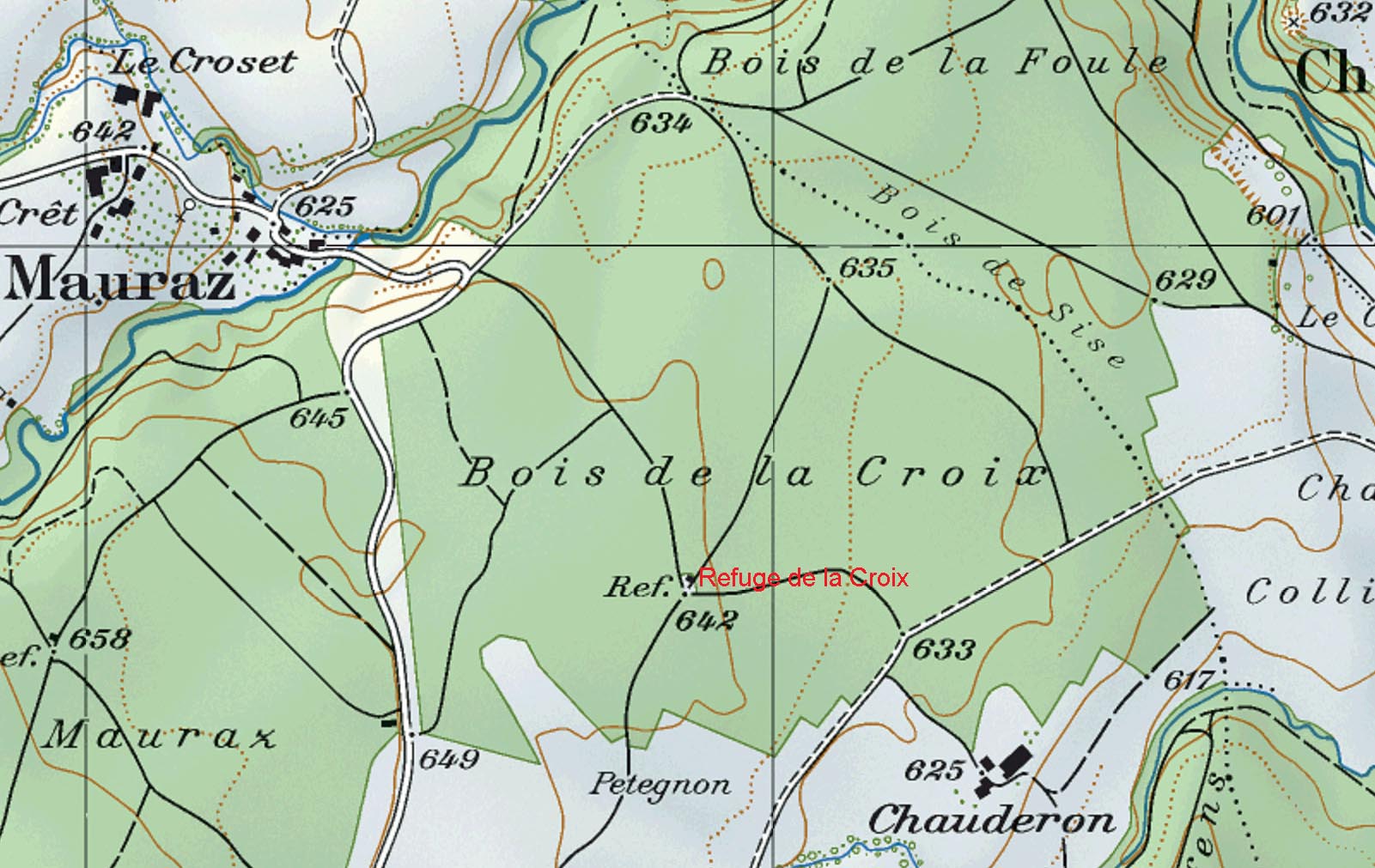 